XXI CURS D'ARQUEOLOGIA ANTONI ARRIBAS I PALAUPOLLENTIA -ALCÚDIA-MALLORCA 2019FULL D'INSCRIPCIÓ: NOM I LLINATGES:DNI: TELÈFON: ADREÇA:CODI POSTAL:	POBLACIÓ:CURS, ESPECIALITAT, UNIVERSITAT : CORREU ELECTRÒNIC :COMPLIMENTAR EN LLETRA MAJÚSCULA I CLARA           CONSORCI DE LA CIUTAT ROMANA DE POLLENTIA CARRER DELS ALBELLONS, 7CASAL CAN DOMÈNEC 07400 ALCÚDIA, MALLORCATEL: 971 89 71 02patrimoni@alcudia.net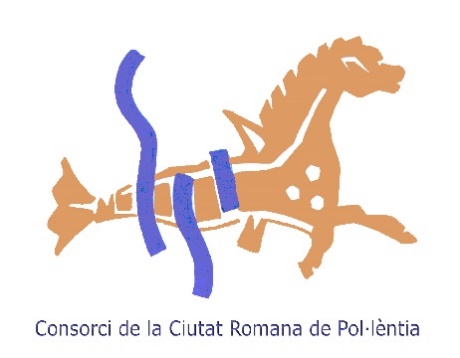 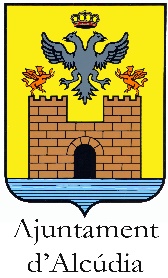 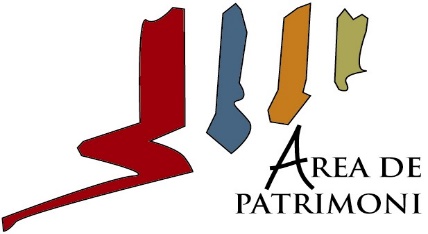 